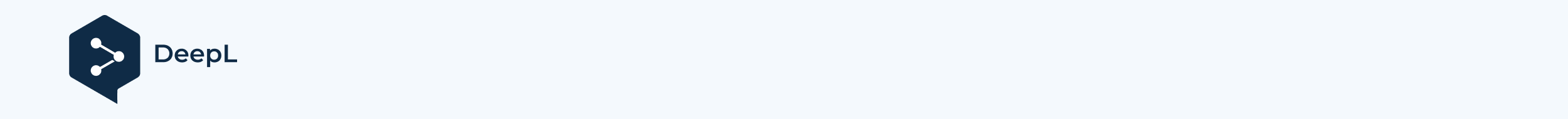 Stadt.Land.Inn ReviewMon, 01 August at 7.30 pmWith us: Ermes, Christian, Susi, Daniela, Nadine and InesWhat keeps you busy as StadtLandler:In?At the workshop with Steffi and Sandra on the 18th of July, they also picked up at the beginning also with this question. And we looked at this question again, for the answers of Ines and Daniela, and compared the answers from the 18th of Ermes, Christian, Susi and Nadine.Replies from 18 July- community- Get a taste of other air- Meeting points (Where & When ?)- How / where do I find space for S.L.I in my everyday life?- How to get where? MOBILITY ( SLI throughout the country )- connect people- New Entries - what do you do?...- Network building (mutually enriching) - mutual building- How do I (we) become visible? - Are we visible?- Public Relations & Network- How do we get to interested people? - e.g. at the "free tree- Design - support (participatory conferences) -foreboding that something good is being doneAnswers from 01 AugustChristian: a new image of Stadt.Land.Inn as "just a network", with the aim of reaching many people and bringing them into the network;
what happens in the network? Introducing people, what they do/work/are passionate about.Nadine: on the topic on the 18th, I would like to emphasize again, bringing people together is important to me.Daniela: Connecting! Bringing together leaders, meeting people, organizing events and doing cool things!Ermes: I want to be actively involved in programming events; I'm also concerned with consistency in our own team;Exchange on the status quo ofFollowing on from the workshop on 18 July, we discussed in rounds how we see the status quo of the individual aspects of our platform. The focus was on what is already working well and what we can improve.Core TeamDaniela: find that a lot has stuck to Christian. I want to change that. And clearly, Ermes, continuity is important! I see my role in the core team as helping to plan events and ideas for activities.Ines: A lot of personal stuff has been going on with me; that's why not everything has worked out. I still see myself in the communication team: if there is something to share (events, ideas etc.) then I can post it.PlatformBasically, the topic was still that our platform looks very good (and still needs to be completely finished - note from Christian) and now still needs to be filled with life.Suggestion from Christian: he sends a text suggestion and a picture with which you can invite people directly. Something like "sign up for this, you'll like it!".And: we are on a good way! The events on the website are filling up, we have ongoing on social media, and if we keep doing the events, more people will join little by little.Activities
Specifically, we have then already talked about the next Beisl tour: 
Scheduled for FR 14 October in Ried.Ermes is happy to help with the planning again, Nadine and Daniela still have to clarify the calendar. Maybe there is already the next one on September 3rd: namely the first Beisl-Tour in Braunau. Christian and Ines are planning it. More details in the near future.Next datesThings are happening again:Core Team Meeting - Thurs, Sept 15 at 7pmMethodLab to Thinking Tool - Fri, 16 September 14 - 17.30 - FoundryTU Research Project "Focus Group Innviertel" - Tue, 20 September 6pm - GiessereiBeisl-Tour Ried - October 14, 6 pmBeisl-Tour Braunau - possibly 3rd SeptemberTo the core team meeting:We have thought about targeting the 3rd Thursday of the month.
 I.e. that would be, for example, 20 November and 17 December.Plus: I'll look to make the next core team meetings crisper, and +- 1 hour long!Thank you guys! :-D